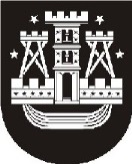 KLAIPĖDOS MIESTO SAVIVALDYBĖS TARYBOSANTIKORUPCIJOS KOMISIJA2018 03 27 d. ANTIKORUPCIJOS KOMISIJOS POSĖDŽIO DARBOTVARKĖDėl Antikorupcijos pirmininko pavaduotojo rinkimų. Pranešėjas – R. Didžiokas, Komisijos pirmininkas.Dėl (neviešinama) paklausimų ir jų turinio antikorupcinio vertinimo (svarstymo tęsinys). Pranešėjas – R. Didžiokas, Komisijos pirmininkas.Dėl Klaipėdos miesto savivaldybės 2017-2019 m. korupcijos prevencijos programos ir jos įgyvendinimo priemonių plano ataskaitos svarstymo ir pasiūlymų programos atnaujinimui teikimo. Pranešėjai – Komisijos nariai, atsakingi už priemonių įgyvendinimą.Kiti klausimai.Antikorupcijos komisijos pirmininkas			Rimantas DidžiokasKomisijos nariams pagal sąrašą2018-03-27Nr.2018 – 03/1